NA = Nationwide Arena	c EXPRESS LIVE! 	HR= Hyatt Regency		GCCC = Greater Cols. Convention Center	AD = Arena District		HP = Huntington ParkCALENDARS ARE SUBJECT TO CHANGE. NOT FOR EXTERNAL DISTRIBUTION.September 2019 Calendar of Events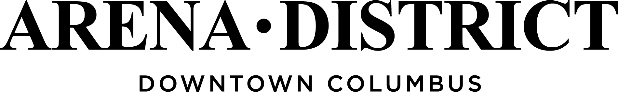 September 2019 Calendar of EventsSeptember 2019 Calendar of EventsSeptember 2019 Calendar of EventsSeptember 2019 Calendar of EventsSeptember 2019 Calendar of EventsSeptember 2019 Calendar of EventsSundayMondayTuesdayWednesdayThursdayFridaySaturday12      Labor Day34567HP = Columbus Clippers, 6:05pNationwide Offices ClosedHP = Columbus Clippers, 1:05pEL = Flying Lotus concert (indoor), 7:00pAD = Farmers’ Market on Battelle Plaza, 11:00a-1:30p EL = Judah & the Lion concert (indoor), 7:00pEL = Tash Sultana concert (indoor), 7:00p891011121314AD = Farmers’ Market on Battelle Plaza, 11:00a-1:30p EL = The Raconteurs concert (outdoor), 6:30p15161718192021EL = NF concert (outdoor), 6:30pNA = Blue Jackets vs. Buffalo (preseason), 7:00pAD = Farmers’ Market on Battelle Plaza, 11:00a-1:30p NA = Blue Jackets vs. Pittsburgh (preseason), 2:00p22232425262728EL = Tyler The Creator concert (outdoor), 6:00pNA = Blink-182 concert, 7:30pEL = Tycho concert (indoor), 7:00pNA = Chris Brown concert, 6:30pAD = Farmers’ Market on Battelle Plaza, 11:00a-1:30p EL = Greensky Bluegrass concert (indoor), 7:00pEL = Skillet & Alter Bridge - Victorious Sky Tour (indoor), 6:00pNA = Blue Jackets vs. New Jersey (preseason), 7:00pEL = Maggie Rogers concert (outdoor), 6:30pNA = Miranda Lambert concert, 7:00p2930NA = Blue Jackets vs. St. Louis (preseason), 5:00pEL = Bastille concert (outdoor), 6:00pEL = Thom Yorke concert (indoor), 7:00p